Mode d’emploi Sunu Band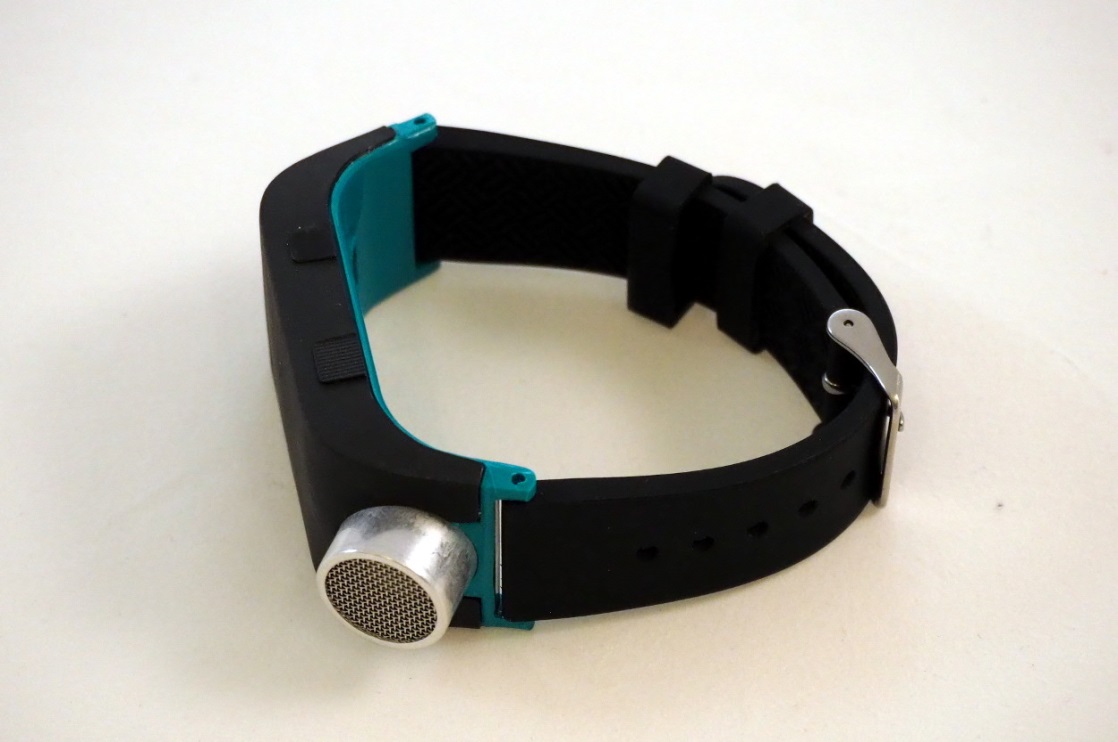 Art. UCBA 01.105Etat : 28.08.2019Table des matières1.	Bienvenue	32.	Contenu de l’emballage	33.	Découverte du bracelet Sunu Band	33.1.	Description de l’appareil	34.	Chargement du bracelet	35.	Fixation du bracelet	46.	Mode veille	47.	Applications du Sunu Band	47.1.	Horloge	47.1.1.	Indication des heures	47.1.2.	Indication des minutes	57.1.3.	Réglage de l’heure	57.2.	Détection des obstacles	57.2.1.	Choix du mode	57.3.	Utilisation par gestes	68.	Réinitialisation du Sunu Band	69.	Application Sunu	69.1.	Téléchargement et installation de l’Appli	79.2.	Création d’un compte et enregistrement	79.3.	Tableau de bord	79.4.	Appairage du Sunu Band	79.5.	Service vocal	89.6.	Calibrage du Sunu Band	89.7.	Menu des applications	99.8.	Place Finder	99.8.1.	Avant d’utiliser Place Finder	99.8.2.	Activer Place Finder	99.8.3.	Paramétrer Place Finder	99.8.4.	Naviguer avec Place Finder	109.8.5.	Quitter Place Finder	109.9.	Boussole	109.10.	Retrouver votre téléphone	109.11.	Autres fonctions et paramètres	109.11.1.	Alarme	119.11.2.	Détection d’obstacles	119.11.3.	Gestes	119.11.4.	Haptique	119.11.5.	Podomètre	119.11.6.	Indication vocale de la distance	129.11.7.	Configuration manuelle	12BienvenueMerci d’avoir opté pour le bracelet Sunu Band. Le présent mode d’emploi est destiné à vous aider à vous familiariser avec lui.Contenu de l’emballageUn bracelet Sunu BandUn câble de chargement (micro USB)Un encart de bienvenue et un autocollant Sunu avec la citation « La vie est une aventure audacieuse ou elle n’est rien » (Helen Keller)Découverte du bracelet Sunu BandLe Sunu Band est la première aide intelligente à la mobilité conçue pour faciliter les déplacements des personnes aveugles et malvoyantes. Muni d’un sonar ou d’un capteur d’écholocalisation, il comprend aussi un système de vibrations à haute fréquence. Grâce à ses vibrations, le bracelet vous indique des obstacles éloignés d’une distance pouvant aller jusqu’à 4,5 mètres (15 pieds), ce qui vous aide à mieux appréhender votre environnement, réduit les risques d’accident et vous permet de vous déplacer en toute confiance. Les applications correspondantes, disponibles pour le système iOs et bientôt pour Android, offrent les fonctions supplémentaires et extensibles suivantes :Montre haptique : indique discrètement l’heure au moyen de vibrationsAlarme par vibrations : peut être activée dans l’application avec différents modèles de vibrationsDétecteur d’obstacles : identifie les obstacles situés autour de vousMises à jour illimitées du logiciel : vous assure de toujours avoir la dernière version du braceletDescription de l’appareilLa surface plane du bracelet est un écran tactile. Elle s’utilise comme un smartphone (voir ci-dessous).D’un côté de l’écran tactile se trouve un cylindre métallique. Il s’agit du sonar. Ce dernier émet des ultrasons qui rebondissent sur les obstacles rencontrés et sont alors identifiés par le capteur.Sur l’un des côtés de l’écran il y a deux touches : la touche d’accueil (touche longue, rugueuse, saillante, placée près du cylindre) et la touche de navigation (touche courte, lisse, légèrement enfoncée).Les touches peuvent être utilisées comme suit, pour activer différentes fonctions :Appuyer : appuyer et relâcher immédiatementAppuyer et maintenir enfoncée : appuyer et maintenir la touche enfoncée pendant environ 3 secondesDouble-cliquer : appuyer deux foisPour utiliser l’écran tactile, vous disposez des possibilités suivantes :Glisser le doigt sur l’écran dans la direction opposée au capteur (du bas vers le haut / vers l’extérieur)Glissez le doigt sur l’écran en direction du capteur (du haut vers le bas / vers l’intérieur)Taper et appuyer : poser un doigt sur l’écran tactile et le maintenir au même endroit pendant 3 secondes avant de l’enleverTaper deux fois : tapoter deux fois rapidement l’écran tactileLa prise micro USB se trouve à l’intérieur du bracelet, en face du capteur (cavité), sur la partie du bracelet munie du fermoir.Votre Sunu Band est livré avec un bracelet en silicone hypoallergénique de 22 mm doté d’un fermoir gris.Chargement du braceletVeuillez charger votre bracelet avec le câble de chargement micro USB. Il est recommandé de charger complètement le Sunu Band avant la première mise en service.Raccordez l’appareil au moyen du câble contenu dans l’emballage. Pour ce faire, prenez le Sunu Band de manière à ce que l’intérieur du bracelet soit dirigé vers le haut et que la prise USB regarde vers vous.La petite prise du câble de chargement est munie de deux minuscules aspérités. Lorsque vous insérez la prise, veillez à ce qu’elles soient dirigées vers la partie du bracelet comportant le fermoir.Pour raccorder le câble au courant, il vous faut un adaptateur USB. Celui-ci n’est pas contenu dans l’emballage. Si vous possédez un smartphone, vous pouvez utiliser l’adaptateur correspondant pour charger le bracelet. Le Sunu Band peut aussi être chargé via le câble directement sur un ordinateur.Environ 20 secondes après le raccordement, l’appareil vibre pour indiquer qu’il est alimenté en courant. S’il ne vibre pas, assurez-vous que le câble est branché correctement des deux côtés.Le temps de charge moyen est de 90 minutes et la durée de fonctionnement de la batterie d’environ 12 heures.Fixation du braceletVous pouvez porter votre bracelet au poignet gauche ou droit, comme une montre. Veillez à ce que le capteur soit placé du côté du pouce et serrez bien le bracelet. Il est recommandé de ne pas porter le Sunu Band sur le bras avec lequel vous tenez votre canne ou votre chien guide.Mode veilleLa touche d’accueil est comparable à la touche de verrouillage de l’écran sur un smartphone. Elle vous permet de quitter une application activée et d’accéder au mode veille. Dans ce mode, il vous suffit d’effleurer l’écran pour consulter l’heure, qui vous est donnée par différents types de vibrations.Si vous appuyez sur la touche d’accueil, une vibration longue et faible vous indique que le Sunu Band est en mode veille. L’appareil se met automatiquement en mode veille lorsqu’il n’est pas utilisé pendant plus d’une minute. Pour le « réveiller », il suffit d’appuyer une nouvelle fois sur la touche d’accueil.Applications du Sunu BandLes Applis du Sunu Band vous permettent d’activer, de désactiver, de modifier et de gérer diverses fonctions et applications. Actuellement, elles sont disponibles uniquement pour les appareils dotés du système iOs.En principe, le Sunu Band est fourni avec les trois applications suivantes :horlogealarme (uniquement disponible avec l’Appli Smartphone)détection d’obstaclesHorlogeUne série de vibrations longues et courtes vous permet de consulter l’heure. Suivant la direction dans laquelle vous glissez le doigt sur l’écran, l’appareil indique les heures ou les minutes.Pour activer l’horloge, appuyez sur la touche d’accueil. Une vibration brève et faible indique que le bracelet se trouve en mode veille. L’horloge est alors disponible pendant une minute, avant que l’appareil retombe en mode veille.Glissez le doigt sur l’écran vers l’extérieur pour avoir les heures et vers l’intérieur pour avoir les minutes.Indication des heuresGlissez le doigt sur l’écran vers l’extérieur pour obtenir les heures. Celles-ci sont indiquées comme suit :Vibration brève = 1 heureVibration longue = 5 heuresExemples :04h00 : 4 vibrations brèves05h00 : 1 vibration longue07h00 : 1 vibration longue (5 heures) et 2 vibrations brèves (2 x 1 heure)11h00 : 2 vibrations longues (2 x 5 heures) et 1 vibration brève (1 heure)Indication des minutesEffleurez l’écran vers l’intérieur pour consulter les minutes. Celles-ci sont indiquées par deux séries de vibrations, interrompues par une longue pause.La première série donne des tranches de 10 minutes à partir de l’heure pleine :Longue vibration = 50 minutesBrève vibration = 10 minutesExemples :20 minutes : 2 vibrations brèves (2 x 10 minutes)40 minutes : 4 vibrations brèves (4 x 10 minutes)50 minutes : 1 vibration longueSi vous ne sentez aucune vibration dans la première série, c’est qu’il y a moins de dix minutes après l’heure pleine.Après la première série et la longue pause, la deuxième série indique les minutes à un chiffre :Brève vibration : 1 minuteLongue vibration : 5 minutesAucune vibration : absence de minute à un chiffreExemples :7 minutes : 1 vibration longue (5 minutes) et deux vibrations brèves (2 x 1 minute)44 minutes : 4 vibrations brèves (4 x 10 minutes) – pause – 4 vibrations brèves (4 x 1 minute)54 minutes : 1 vibration longue (50 minutes) – pause – 4 vibrations brèves (4 x 1 minute)38 minutes : 3 vibrations brèves (3 x 10 minutes) – pause – 1 vibration longue (5 minutes), 3 vibrations brèves (3 x 1 minute)Réglage de l’heureDès que l’application est installée sur le smartphone et que les deux appareils sont reliés l’un à l’autre, votre bracelet reprend l’heure de votre smartphone.Détection d’obstaclesLe capteur permet de détecter en temps réel des objets ou des obstacles éloignés d’une distance allant jusqu’à 4,8 mètres. Le transducteur du sonar émet des ultrasons à haute fréquence, qui rebondissent sur les objets à proximité et sont alors détectés par le capteur. Ce système permet d’évaluer la distance qui vous sépare d’un objet et de vous l’indiquer sous forme de vibrations. Plus les vibrations sont fréquentes, plus l’objet est proche. À l’inverse, plus elles sont espacées, plus l’objet s’éloigne.La détection d’obstacles peut être utilisée en mode intérieur ou en mode extérieur (voir 7.2.1).Pour l’activer, appuyez sur la touche de navigation. Une vibration confirme que l’application est active. Après une courte pause, vous sentirez une ou deux vibrations, suivant le mode dans lequel vous vous trouvez. La détection d’obstacles s’active après une deuxième pause. Pour vous assurer qu’elle fonctionne, orientez le capteur dans différentes directions ou placez la main devant l’appareil.Choix du modeVous pouvez choisir entre le mode intérieur et le mode extérieur.Le mode intérieur est conçu pour détecter des obstacles à l’intérieur d’un bâtiment ou d’une salle pleine. Il identifie les objets à une distance allant jusqu’à 1,8 m. La faible sensibilité du capteur permet de reconnaître des espaces vides, comme par exemple une ouverture de porte.Effleurez l’écran tactile dans la direction du capteur, pour activer le mode intérieur. Une vibration vous confirme que ce mode est activé.Le mode extérieur est conçu pour se déplacer dans des grandes pièces ouvertes ou à l’air libre. Dans ce mode, les obstacles sont détectés à une distance pouvant atteindre 4,8 mètres. Grâce à la forte sensibilité du capteur, il est possible d’identifier des objets fins comme des branches ou des buissons.Effleurez l’écran tactile du bas vers le haut, c’est-à-dire dans la direction opposée au capteur, pour activer le mode extérieur. Deux vibrations vous confirment que ce mode est activé.Pour quitter la détection d’obstacles, appuyez sur la touche d’accueil.Utilisation par gestesLes gestes sont des mouvements simples de la main permettant de commander certaines fonctions du Sunu Band. Les capteurs du bracelet saisissent la position de votre main. Les gestes peuvent être utiles pour actionner une touche lorsque vos deux mains sont occupées.Vous avez ainsi la possibilité de vite mettre le Sunu Band en veille puis de le « réveiller » par gestes pendant que l’appareil est en mode « détection d’obstacles ». Exécutez ces gestes avec la main à laquelle vous portez le bracelet.Tapez deux fois la paume de la main contre votre hanche pour mettre le Sunu Band en veille. Une longue vibration de plus en plus faible vous confirme l’exécution de la commande.Répétez le même geste pour « réveiller » le Sunu Band. L’activation est confirmée par une ou deux vibrations, suivant le mode dans lequel vous vous trouviez auparavant.Ou :Levez le bras vers la poitrine et tournez la main de manière à ce que la paume regarde en bas. Le mode veille est activé.Replacez votre bras sur le côté pour « réveiller » l’appareil et revenir au mode dans lequel il se trouvait auparavant.L’application du smartphone vous permet d’allumer ou d’éteindre la commande par gestes et de gérer les gestes correspondants (voir 9.11.3)Réinitialisation du bracelet Sunu BandLe Sunu Band peut être réinitialisé pour rétablir la configuration d’usine.Appuyez sur la touche de navigation et maintenez-la enfoncée pendant 3 secondes. Le bracelet commence à vibrer. Il effectue alors le processus de réinitialisation, qui dure en principe entre 20 et 30 secondes. S’ensuit une nouvelle vibration confirmant que le bracelet est à nouveau prêt à l’emploi.Application SunuL’application Sunu vous permet de commander les fonctions de base du Sunu Band et d’adapter le bracelet à vos besoins. Pour le moment, elle n’est disponible que pour les appareils iOs. Elle sera toutefois bientôt proposée pour les systèmes Android.Dans les instructions qui suivent, nous partons du principe que vous savez vous servir d’un iPhone avec Voiceover, que vous avez lu le mode d’emploi ci-dessus et que le bracelet est chargé.Téléchargement et installation de l’AppliOuvrez l’App Store de votre iPhone.Allez dans la rubrique « Rechercher ».Saisissez « sunu » dans le champ de recherche.Dans la liste des résultats, sélectionnez « Sunu, forme et santé »Activez l’option « Installer ».Remarque : l’application Sunu peut être utilisée intégralement au moyen de Voiceover. Adressez-vous à hello@sunu.io (en anglais uniquement) si vous constatez que des domaines de l’application, des Pop-Ups ou des instructions et des éléments interactifs ne sont pas accessibles.Pour utiliser le Sunu Band avec l’application, l’iPhone doit se trouver en mode BlueTooth.Pour activer le BlueTooth, cliquez sur BlueTooth dans les paramètres.Assurez-vous que l’interrupteur est sur « on ».De temps en temps, des notifications Push vous seront envoyées via l’application. Lors du démarrage de l’Appli Sunu, les messages doivent donc être activés. Pour ce faire, choisissez « Autoriser ».Création d’un compte et enregistrementVeuillez lire attentivement notre déclaration de confidentialité et nos conditions d’utilisation avant de créer un compte. Pour les enfants de moins de 13 ans, le compte au nom de l’enfant doit être créé par les parents ou les représentants légaux.Si vous possédez un compte Google, Twitter ou Facebook, vous pouvez vous en servir pour vous enregistrer dans l’Appli Sunu. Choisissez le réseau social souhaité et indiquez vos coordonnées.Si vous n’êtes inscrit sur aucun réseau social, sélectionnez « S’enregistrer ».Saisissez votre nom, une adresse électronique et un mot de passe dans les champs correspondants.Inscrivez une coche dans la case « Accepter les conditions d’utilisation ».Confirmez vos coordonnées en sélectionnant « Enregistrer ».Tableau de bordUne fois enregistré, vous accédez directement à l’onglet « Tableau de bord ». Vous y trouverez : la barre d’état du Sunu Band, qui informe l’utilisateur de l’état de la batterie et du statut de connexion d’un bracelet appairé avec l’application ;les touches d’accès, qui permettent d’accéder directement aux fonctions importantes.Avec le menu d’onglets situé sous l’écran, vous pouvez passer d’une section de l’application à l’autre.Appairage du Sunu BandLorsqu’aucun Sunu Band n’est appairé, la barre d’état de l’application apparaît en gris et Voiceover annonce « Statut déconnecté, prêt à être couplé ».Avant l’appairage, assurez-vous quele BlueTooth de votre iPhone est activéle Sunu Band à recharger est raccordé au courant ou qu’il est entièrement chargé.Pour l’appairage :« Réveillez » le Sunu Band en appuyant sur la touche d’accueil lorsqu’il est en mode veille.Approchez le bracelet de l’iPhone.Activez dans la barre d’état de l’application « Appuyez pour jumeler » (signe plus bleu à côté de l’icône symbolisant le Sunu Band).Placez le bracelet directement sur l’écran de votre iPhone. Une annonce vocale vous informe du statut de connexion.Si l’appairage dure trop longtemps :Appuyez sur la touche d’accueil du Sunu Band pour le « réveiller ».Assurez-vous que l’iPhone se trouve tout près de l’écran tactile du Sunu Band.Lorsque bracelet est appairé, la barre de statut indique « connecté ».Pour la déconnexion :Activez l’onglet « Autre », en bas à droite de votre Appli Sunu.Activez les paramètres du bracelet.Activez « Déconnectez votre Sunu Band ».Service vocalCette fonction vous donne des indications sur l’utilisation du bracelet via le système vocal du smartphone.Pour activer ou désactiver le service vocal : Ouvrez l’Appli Sunu et allez dans l’onglet « Applis ».Paginez dans la liste des applications jusqu’au « Service vocal ».Activez ou désactivez cette fonction.Lorsque la fonction est active, elle peut en tout temps être mise en mode muet ou réactivée au moyen du bracelet. Pour ce faire, appuyez sur la touche de navigation du bracelet et maintenez-la enfoncée pendant 3 secondes.Attention, le service vocal ne fonctionne que si l’Appli Sunu est ouverte. L’application peut toutefois continuer à fonctionner à l’arrière-plan et lorsque l’écran est verrouillé.Calibrage du Sunu BandVous pouvez calibrer votre Sunu Band de manière à optimiser le fonctionnement de la navigation et de la boussole.Ouvrez l’App Sunu et allez dans l’onglet « Applis ».Paginez dans la liste des applications jusqu’au « Calibrage Sunu Band » et activez-la.Vous recevrez alors des indications sur le calibrage. Veuillez suivre les instructions données.Menu des applicationsLe Sunu Band propose diverses fonctions et applications, regroupées dans le menu des applications.Assurez-vous que le service vocal du Sunu Band est actif.Pour ouvrir le menu, double-cliquez sur la touche d’accueil du bracelet. Sur votre smartphone, le service vocal vous annonce que le menu est ouvert et vous indique la fonction sélectionnée à ce moment-là. Effleurez l’écran tactile en faisant glisser le doigt vers l’intérieur ou vers l’extérieur pour paginer dans le menu. La fonction sélectionnée est annoncée.Des fonctions et applications sont ajoutées en permanence.Pour activer une application, double-cliquez sur l’écran tactile du bracelet.Appuyez sur la touche d’accueil du bracelet pour quitter une application et vous mettre en mode veille.Place FinderPlace Finder est une application de navigation qui vous permet de trouver et d’explorer des lieux de différentes catégorie se trouvant à proximité.Dans Place Finder, vous pouvez choisir sur votre bracelet différents types de lieux situés à proximité. L’appareil vous conduit en temps réel à l’endroit désiré au moyen du service vocal de votre smartphone.L’avantage par rapport à d’autres applications de navigation est que vous pouvez explorer votre environnement à l’aide du bracelet et que vous savez toujours exactement dans quelle direction se trouvent les lieux situés à proximité. Grâce à la combinaison entre service vocal et vibrations, vous disposez d’informations en temps réel sur la direction à suivre pour atteindre l’endroit désiré.Avant d’utiliser Place FinderAssurez-vous que votre bracelet est calibré. (voir 9.6) Activez le service vocal dans l’Appli Sunu.Assurez-vous que le GPS de votre smartphone est activé.Autorisez l’Appli Sunu à identifier votre position en tout temps. Vous pouvez ainsi verrouiller l’écran de votre smartphone et ranger celui-ci dans une poche pendant la navigation, tout en recevant les indications via les écouteurs. Si vous n’autorisez le positionnement que lorsque l’appli est allumée, l’appareil ne pourra pas reconnaître l’environnement une fois l’écran éteint.Activation de Place FinderVous pouvez activer Place Finder en passant par le menu des applications ou en double-cliquant sur la touche de navigation du bracelet.Si l’application est activée, l’appareil vous propose les différentes catégories de lieux disponibles. Glissez le doigt sur l’écran tactile, vers l’intérieur ou vers l’extérieur, pour passer d’une catégorie de lieux à l’autre.Le rayon d’éloignement standard dans lequel les lieux identifiés sont affichés est de 200 mètres. L’appareil vous informe si un lieu appartenant à l’une des catégories a été détecté dans ce rayon ou non. Le rayon peut être élargi jusqu’à un kilomètre dans l’Appli Sunu.Paramétrage de Place FinderOuvrez l’app Sunu et allez dans l’onglet « Applis ».Paginez dans la liste des applications jusqu’à la rubrique « Place Finder » et activez-la. Vous arrivez alors dans les paramètres.Sous « définir le rayon de recherche », un curseur vous permet de définir la distance de recherche. Le rayon peut être paramétré pour une distance allant jusqu’à un kilomètre.Sous « Types de lieux de Place Finder » figure une liste de lieux. Vous pouvez y sélectionner les types de lieux que le bracelet Sunu doit afficher.Navigation avec Place FinderGlissez votre doigt de haut en bas sur l’écran tactile du bracelet pour feuilleter les catégories de lieux disponibles. Si l’application ne trouve aucun lieu de la catégorie recherchée dans le rayon déterminé, elle vous l’annonce vocalement. Lorsqu’elle trouve plusieurs lieux, elle vous annonce l’endroit le plus proche.Explorez votre environnement en étendant le bras muni du bracelet dans différentes directions. Vous pouvez aussi basculer entre les différentes catégories de lieux en glissant le doigt sur l’écran tactile.Pour vous faire conduire à un endroit, double-cliquez sur l’écran tactile du bracelet dès que le lieu correspondant est annoncé. Double-cliquez une seconde fois pour confirmer votre choix. Pour terminer prématurément votre navigation, appuyez et maintenez votre doigt posé sur l’écran tactile pour revenir dans le mode de navigation.Avant de démarrer la navigation, l’appareil décrit étape par étape le trajet à parcourir. Si, lorsque vous levez le bras, vous sentez une vibration constante, c’est que vous allez dans la bonne direction. Si vous marchez en gardant le bras le long du corps, la détection d’obstacles sera en outre activée (uniquement pour les utilisateurs de la version premium).Lorsque vous êtes en route, le chemin vous est indiqué par le système vocal du smartphone. Il est conseillé de porter une oreillette, de manière à entendre à la fois les indications vocales et les bruits ambiants importants pour vous orienter.Levez régulièrement le bras pour vous assurer que vous allez dans la bonne direction. Sortie de Place FinderUne fois arrivé à bon port, appuyez sur la touche d’accueil du bracelet pour quitter l’application Place Finder et revenir en mode veille.BoussoleActiver votre boussole en passant par le menu des applications de votre bracelet Sunu.Tendez le bras pour connaître la direction. Elle vous est indiquée par le système vocal de votre smartphone.Recherche de votre téléphoneLe bracelet Sunu vous permet de retrouver très facilement votre téléphone.Assurez-vous que le bracelet Sunu est relié à votre smartphone et que le service vocal est actif dans l’Appli Sunu.Appuyez sur la touche d’accueil du bracelet et maintenez-la enfoncée pendant 3 secondes. Votre smartphone émet alors un signal sonore. Lorsque vous avez trouvé votre smartphone, appuyez sur la touche d’accueil de votre bracelet pour arrêter le signal sonore.Autres fonctions et paramètresDans la page des « Applis » de l’application Sunu se trouvent plusieurs autres applications et possibilités de paramétrages utiles. Paginez dans cet onglet pour arriver à la liste des applications.Activez une application pour définir les paramètres souhaités. La touche « Arrière » vous permet de revenir à la liste des applications.AlarmesCette fonction sert de réveil ou d’alarme pour vous rappeler des tâches ou des événements.Une fois l’application activée, vous accédez à la touche « Ajouter une nouvelle alarme ». En dessous se trouve une liste des alarmes déjà définies.Pour ajouter une nouvelle alarme :Activez « Ajouter une nouvelle alarme ».Définissez l’heure de l’alarme au moyen des paramètres correspondants à l’heure et aux minutes.En dessous se trouve la touche « Répéter l’alarme ». Activez-la pour déterminer les jours où l’alarme doit être activée. Les jours de la semaine sont présentés sous forme de liste. Si vous utilisez Voiceover, vous pouvez cocher le jour de votre choix en faisant glisser votre doigt vers la droite.Une fois votre choix effectué, activez la touche « Arrière ».Si la touche « Modèles de vibrations » est activée, une liste comprenant trois modèles de vibrations s’affiche. Choisissez-en un, puis activez la touche « Arrière ».La case « Rappel de l’alarme » vous permet d’activer ou de désactiver la fonction de rappel.En dessous se trouve un champ de saisie dans lequel vous pouvez décrire l’alarme. En principe, ce champ comporte un chiffre, p. ex. « Alarme 1 ».Appuyez sur « Arrière » pour revenir dans l’écran affichant la liste des alarmes.Pour modifier une alarme ultérieurement, paginez dans la liste des alarmes jusqu’à ce que vous trouviez l’alarme désirée et activez-la. Vous pouvez alors en modifier les paramètres.Chaque alarme est munie d’une case permettant de l’activer ou de la désactiver. Si vous utilisez Voiceover, glissez votre doigt vers la droite pour atteindre la case correspondant à l’alarme désirée.Si l’alarme est activée, le bracelet Sunu vibre à l’heure indiquée. Appuyez sur la touche d’accueil pour arrêter la sonnerie.Détection d’obstaclesLorsque vous activez cette fonction, la touche « Sonar et sensibilité » s’affiche. Activez-la pour choisir le mode intérieur ou le mode extérieur. Une fois votre choix effectué, appuyez sur la touche « Arrière ».Sous « Système d’unités », vous avez le choix entre deux unités de mesure : les mètres ou les pieds.GestesCette rubrique vous permet d’activer ou de désactiver les gestes commandant l’utilisation de votre bracelet. Vous y trouverez une liste de différents mouvements, avec l’explication correspondante et, pour chacun d’entre eux, une case d’activation ou de désactivation.HaptiqueDéfinissez l’intensité des vibrations au moyen du curseur.PodomètreCette rubrique comprend, en haut, le nombre de pas déjà effectués et, en dessous, un curseur destiné à définir l’objectif quotidien.Veuillez noter que les pas ne sont comptés que lorsque vous portez votre smartphone sur vous et que l’appli Sunu est ouverte.Retour vocal de proximitéLorsque la détection d’obstacles est activée, vous pouvez demander à l’appareil d’indiquer la distance vous séparant du prochain obstacle en double-cliquant sur l’écran tactile du bracelet.Dans « retour vocal de proximité », vous pouvez sélectionner le type de retour (annonce vocale ou signaux sonores) et l’intervalle entre le double-clic et l’annonce de la distance. Configuration selon la main choisieC’est dans cet onglet que vous pouvez déterminer à quelle main vous souhaitez porter le bracelet. Si vous changez souvent de main, il est recommandé de choisir la reconnaissance automatique de la main.Service après-vente et garantieEn cas de problème, nous vous prions d’envoyer l’article au point de vente compétent ou à l’UCBA. Pour le reste, cet article est soumis aux Conditions générales de livraison de l’UCBA.Union centrale suisse pour le bien des aveugles UCBAService spécialisé des moyens auxiliairesCh. Des Trois-Rois 5bis1005 LausanneTel	+41 (0)21 345 00 50Fax	+41 (0)21 345 00 68Courriel: materiel@ucba.ch Site internet: www.ucba.ch